桃園市立仁和國中112學年度第二學期九年級第二次段考通知【本表務必張貼於教室公佈欄】                                             一、命題範圍  二、考程分配注意事項：                       ◎作弊者一律以零分計算，並記過處分。請攜帶黑筆、2B鉛筆作答。寫作測驗和非選擇題作答時務必使用黑色墨水的筆，不得使用鉛筆，否則不予計分。按座號依序入座，考試45分鐘後才可交卷，書包統一集中於教室前後或走廊。 學藝股長請於黑板上註明：應到人數、實到人數、缺考學生（座號、姓名）、空號。四、補考辦法：因故未考試者於銷假當日一早持假單至教務處補考，逾期不予辦理。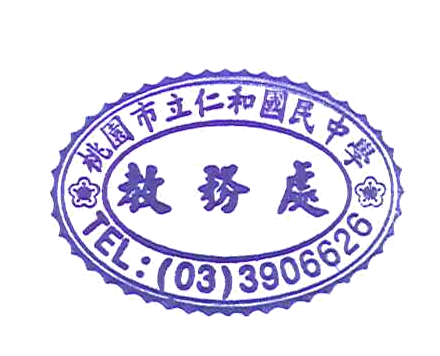 如逾期未參加補考者，段考以零分計算。五、考試期間正常填寫教室日誌。六、考試範圍如有變動，請出題老師通知任課教師及教務處教學組。 科目範圍國文第三課+自學一第五課(選讀)對聯、題辭及第1-4冊語文常識數學第6冊英語(含英聽)第1-6冊社會歷史(第6冊第3-4課)地理(第1-6冊)公民(第1-6冊)自然理化第二章、地科第三四章日期時間節次科目4月30日(二)08：30-09：15一國文4月30日(二)09：25-10：10二自習4月30日(二)10：20-11：05三社會4月30日(二)11：15-12：00四數學4月30日(二)13：10-13：55五自然4月30日(二)14：10-14：55六自習4月30日(二)15：05-15：50七英語(含英聽)鐘響後3分鐘，開始播放英聽10分鐘。